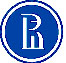 НАЦИОНАЛЬНЫЙ ИССЛЕДОВАТЕЛЬСКИЙ УНИВЕРСИТЕТ«ВЫСШАЯ ШКОЛА ЭКОНОМИКИ»САНКТ-ПЕТЕРБУРГСКИЙ ФИЛИАЛЮридический факультетУважаемые преподаватели и студенты!Юридический факультет Национального исследовательского университета «Высшая школа экономики» - Санкт-Петербург проводит6 апреля 2017 годамежвузовскую научно-практическую конференцию студентов и молодых ученых«ЮРИДИЧЕСКАЯ ОТВЕТСТВЕННОСТЬ: ОБЯЗАТЕЛЬСТВЕННЫЕ И КОРПОРАТИВНЫЕ АСПЕКТЫ»В рамках процесса реформирования гражданского законодательства, продолжающегося и в настоящее время, в Гражданский кодекс Российской Федерации был внесен ряд новелл, касающихся юридической ответственности, в том числе ответственности в сфере корпоративных отношений. На конференции предполагается затронуть самые значимые изменения и дополнения в ГК РФ и последствия применения обновленных норм.На конференции предлагается обсудить проблемы в рамках следующих тем:Новое в правовом регулировании преддоговорной ответственности за недобросовестное ведение переговоров;Возмещение убытков при прекращении договора (ст. 393.1 ГК РФ);Проблемы возмещения потерь, возникших в случае наступления определенных в договоре обстоятельств (ст. 406.1 ГК РФ);Новые правила расчета убытков. Взыскание примерных убытков. Взыскание абстрактных счетных убытков;Практика применения новой редакции ст. 395 ГК РФ; Ответственность лица, уполномоченного выступать от имени юридического лица, членов коллегиальных органов юридического лица и лиц, определяющих действия юридического лица;Концепция «снятия корпоративной вуали».  Участники могут подготовить выступление и по другим вопросам в рамках общей темы конференции.Количество и тематика выступлений будут определены на основании поданных заявок.	Конференция пройдет по адресу: Санкт-Петербург, Промышленная ул., д. 17. Начало заседаний – в 10.00. Начало регистрации – в 09.30. Для участия в конференции необходимо заполнить заявку в соответствии с прилагаемой формой (Приложение 1). Заявки на участие в конференции принимаются до 1 апреля 2017 года. 	К началу работы конференции планируется подготовить развернутую программу с аннотациями выступлений. Просим направлять аннотации, оформленные в соответствии с требованиями оргкомитета (Приложение 2) также до 1 апреля 2017 года. 	Планируется издание сборника материалов конференции. Окончательные варианты статей для сборника просим направлять до 1 мая 2017 года. 	Заявки на участие в конференции и аннотации выступлений просим присылать в электронном виде по адресу: hse-conference@yandex.ruОргкомитет конференцииПриложение 1Заявка на участие в конференцииПриложение 2Требования к аннотациям выступленийТекст аннотации должен быть набран в редакторе MS Word.Шрифт Times New Roman, кегль 12. Интервал одинарный, выравнивание «по ширине».Объем – до 1 000 знаков с пробелами.Без автоматической расстановки абзацных отступов и переносов.В верхнем правом углу курсивом указывается ФИО автора (авторов) – полностью:Иванов Иван ИвановичНиже по центру жирным шрифтом (не прописными буквами!) указывается название выступления:Правовое регулирование торговли в античной ГрецииТекст аннотации должен содержать сведения об основных идеях и содержании выступления, главных проблемах, которые намерен осветить выступающий.Аннотации, не соответствующие вышеприведенным требованиям или направленные после указанной даты, в программу включены не будут. Оргкомитет оставляет за собой право редактирования присланных аннотаций.1. ФИО (полностью)2. Место учебы (без сокращений): курс, факультет, университет (академия)3. Тема выступления 4. Контактные данные: адрес электронной почты, номер телефона 5. Сведения о научном руководителе: ФИО (полностью), ученая степень, ученое звание, должность (с указанием кафедры, ВУЗа)